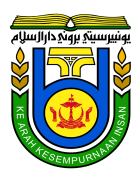 PAPRSB INSTITUTE OF HEALTH SCIENCESUNIVERSITI BRUNEI DARUSSALAMBorang PersetujuanSaya dengan ini mengesahkan bahawa:Borang persetujuan ini hendaklah ditandatangani dalam dua salinan. Satu salinan adalah untuk penyelidik dan satu pula adalah untuk peserta kajian ini.Tajuk projekName Penyelidik & OrganisasiMaklumat Perhubungan Mengenai Penyelidik UtamaName, Alamat Pejabat, Telefon Pejabat dan Alamat EmelSila tandakan di kotak yang sesuaiYaTidak1Tandatangan yang saya turunkan bererti bahawa saya dengan ini bersetuju untuk menyertai kajian ini yang bertajuk di atas. 2Saya telahpun membaca atau sudahpun dijelaskan dan memahami keterangan dan prosedur kajian yang tertulis didalam lembaran maklumat yang diberikan kepada saya.3Saya bersetuju bahawa temuramah/wawancara berkumpulan/ pemerhatian yang dilakukan semasa kajian ini akan dirakam (Sila tandakan mengikut kesesuaian).4Saya boleh menarik diri daripada kajian ini pada bila-bila masa sebelum analisa data dilaksanakan. Saya mempunyai pilihan sama ada untuk menyatakan alasan saya bagi menarik diri daripada kajian ini ataupun tidak kepada Penyelidik Utama. Dengan menarik diri daripada kajian ini, ianya tidak akan menjejaskan saya dalam apa jua cara sekalipun. 5Saya sedar bahawa maklumat saya tidak boleh ditarik balik atau dikecualikan daripada data kerana ini diambil secara anonim (Kenyataan ini mungkin diperlukan jika data dikumpulkan tanpa nama (Sila ubah jika perlu).6Saya bersetuju bahawa semua maklumat yang saya berikan hanya akan digunakan untuk tujuan kajian ini. 7Saya bersetuju bahawa manuskrip dan penerbitan boleh terhasil daripada kajian ini dimana identiti saya akan adalah dirahsiakan.8Saya telahpun membaca atau diberikan penjelasan serta memahami semua maklumat dan keterangan di dalam borag persetujuan ini dan semuar soalan telahpun di jawab dengan sewajarnya._____________________________________Tandatangan (Peserta)_____________________________________Tarikh_____________________________________Nama dan Tandatangan (Penyelidik)_____________________________________Tarikh